Skrundas jauniešu centrsKonkurss “Popiela”NOLIKUMSOrganizē: Skrundas multifunkcionālais jaunatnes iniciatīvu centrs. Mērķis: Veicināt jauniešu radošās izpausmes, pašiniciatīvu un aktīvu līdzdalību draudzīgas vides veidošanā, dažādojot jauniešu brīvā laika pavadīšanas iespējas.Dalībnieki: Kuldīgas novada iedzīvotāji bez vecuma ierobežojuma, kas nolikumā noteiktā kārtībā pieteikuši dalību.Norises vieta: Skrundas kultūras nama lielā zāle. (Lielā iela 1A)Norises laiks: 2024. gada 16. februāris plkst. 18.00.Pieteikšanās: Lai pieteiktu dalību konkursā līdz 2024. gada. 9. februārim, uz e-pastu: sintijakampara@gmail.com jāiesūta:konkursa dalībnieka vārds uzvārds vai dalībnieku grupas nosaukums (un vārdi, uzvārdi), īss pamatojums priekšnesuma izvēlei.dziesmas oriģināla izpildītāja/grupas un dziesmas nosaukums (dziesmas ilgums ne īsāks par 2 minūtēm), muzikālais pavadījums mp3 formātā jānosūta uz: sintijakampara@gmail.com. Video ar gatavu priekšnesumu jānosūta līdz 14. februārim. vieta no kurienes ir konkursa dalībnieki. tālruņa numurs.Priekšnesums: Jāievēro “POPielas” žanra nosacījumi, izvēlētais mākslinieks/i jāatdarina ar horeogrāfijas, tērpu, grima un aksesuāru palīdzību. Vērtēšana: Katru priekšnesumu vērtē konkursa žūrija uzstāšanās laikā, vērtējot atdarināšanas prasmi (vizuālā un tērpu līdzība, kustības, aksesuāri, līdzība ar oriģinālo izpildījumu), kvalitāti un emocionalitāti.Balvas: Balvas saņems trīs pēc žūrijas vērtējuma labākie priekšnesumi. Konkursa laikā notiks skatītāju balsojums par skatītāju simpātijas balvas ieguvēju, kā arī tiks pasniegtas atbalstītāju sagatavotas balvas dažādās nominācijās.Atbalstītāji: “Lauva-konsult”, Brīvdienu māja “Vecvanagi”, “Bukete”, Kokdarbniece Anete Tuleiko, Kuldīgas jauniešu māja, Skrundas muiža, SIA Maija aptieka, AB sporta studija, SIA Makgaivars, SIA “Cepliņi”, AZ “Viesturi”, Metāllūžņu mākslas dizaina darbnīca. Papildus informācija tiks sūtīta pieteiktajiem dalībniekiem individuāli. Neskaidrību gadījumā zvanīt: Sintija Kampara 26073329, Marika Rimša-Buša 20014788.Pēc pasākuma, līdz plkst. 23.00, Skrundas kultūras nama mazajā zālē diskotēka!Jauniešiem, kuri nav sasnieguši 18 gadu vecumu, nepieciešama vecāku atļauja dalībai diskotēkā.*Pasākums tiks fotografēts/filmēts, iegūtie dati tiks izmantoti publicitātes nolūkam.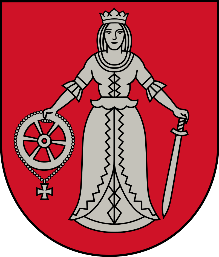 Ar šo apliecinu, ka esmu informēts, ka mans dēls/meita vai aizbilstamais (vajadzīgo pasvītrot) ____________________________(vārds, uzvārds),______________(dzimšanas dati) 16.02.2024. apmeklēs Popielu “Jautrās bikses”, kā arī diskotēku pēc tās. Pasākuma sākums 16.02.2024. plkst. 18.00. Pasākuma beigas 23.00.Mērķis: veicināt jauniešu radošās izpausmes, pašiniciatīvu un aktīvu līdzdalību draudzīgas vides veidošanā, popularizēt jauniešu brīvā laika pavadīšanas iespējas.Pasākuma dalībniekiem līdzi jāņem dzeramais ūdens, uzkodas izsalkuma remdēšanai savām vajadzībām. Esmu informēts, ka par drošību rūpēsies Jaunatnes lietu speciālists Skrundā Marika Rimša-Buša un jaunatnes darbinieks Sintija Kampara. Nepieciešamības gadījumā šī persona rūpēsies par pirmās palīdzības sniegšanu, vai arī nepieciešamības gadījumā izmantos Neatliekamās medicīniskās palīdzības dienesta pakalpojumus, informējot par to vienu no vecākiem vai aizbildni. Esmu informēts, ka mans dēls/ meita vai aizbilstamais pasākumā tiks iepazīstināts ar pasākuma drošības noteikumiem. To ievērošanu apliecinās dalībnieka paraksts instruktāžas lapā. Vienlaikus piekrītu, ka gadījumos, ja netiks ievēroti drošības noteikumi, vai citos ārkārtas gadījumos, pasākuma organizatoru pārstāvis informēs mani, zvanot uz (norādīt vismaz divus) vienu no tālruņa numuriem ________________, ______________. Būtisku drošības noteikumu pārkāpuma gadījumā, kad dalībnieks apzināti provocē situācijas, kurās apdraud savu un citu dalībnieku veselību un dzīvību, mans dēls/ meita vai aizbilstamais tiek atskaitīts no piedalīšanās pasākumā, vecākam vai aizbildnim nodrošinot pasākuma dalībnieka nogādi atpakaļ uz savu dzīves vietu.VESELĪBAVai jūsu dēlam/ meitai vai aizbilstamajam ir veselības problēmas: alerģija pret ēdieniem, smaržām, medikamentiem, ir bijušas traumas vai sekas pēc pārciestām slimībām, hroniskas slimības, sporta traumas u.tml.?_____________________________________________________________________FOTOUZŅĒMUMI, VIDEO: __________(vieta), 2024. gada 16. februārī                                                                                       _________________________                                                (vārds, uzvārds)_________________________(paraksts)Piekrītu, ka mana bērna foto (video) attēli var tikt publicēti tīmeklī saistībā ar Kuldīgas novada pašvaldības organizētajām aktivitātēm. 